ZÁVAZNÁ PŘIHLÁŠKA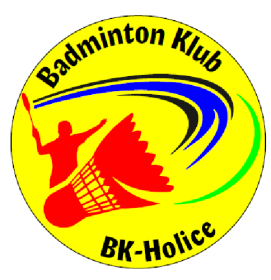   GPC U 17, HoliceZpracoval:								Datum:Oddíl / Klub: Odpovědný vedoucí na turnaji (email, telefon):Dvouhra chlapců:Dvouhra dívek:Čtyřhra chlapců:Čtyřhra dívek:Smíšená čtyřhra:Smíšená čtyřhra: